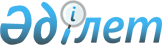 О вопросах приобретения воздушного судна Boeing 767-200 ERПостановление Правительства Республики Казахстан от 6 декабря 2000 года N 1814

      В целях приобретения открытым акционерным обществом "Kazakstan Airlines" воздушного судна Воеing 767-200 ER Правительство Республики Казахстан постановляет: 

      1. Рекомендовать открытому акционерному обществу "Kazakstan Airlines" (далее - Заемщик) в соответствии с требованиями Правил разработки и реализации Программы государственных инвестиций, утвержденных постановлением Правительства Республики Казахстан от 31 декабря 1998 года N 1389 P981389_ , представить в Министерство экономики Республики Казахстан технико-экономическое обоснование инвестиционного проекта приобретения открытым акционерным обществом "Kazakstan Airlines" самолета Воеing 767-200 ER для проведения экономической экспертизы. 

      2. Министерству финансов Республики Казахстан в установленном законодательством порядке: 

      предоставить кредитору государственную гарантию Республики Казахстан на общую сумму 35 000 000 (тридцать пять миллионов) долларов США в качестве обеспечения выполнения Заемщиком обязательств по привлекаемому негосударственному займу в пределах лимита предоставления государственных гарантий, утвержденного Законом Республики Казахстан от 11 ноября 1999 года Z990473_ "О республиканском бюджете на 2000 год"; 

      заключить с Заемщиком соответствующие соглашения об обеспечении его обязательств перед Республикой Казахстан, возникающих в связи с предоставлением указанной государственной гарантии. 

      Сноска. Пункт 2 - с изменениями, внесенными постановлением Правительства РК от 27 декабря 2000 года N 1899 P001899_ . 

      3. Заемщику в установленном законодательством порядке обеспечить выполнение требований, предъявляемых к лицам, претендующим на получение государственной гарантии. 

      4. (Пункт 4 утратил силу - постановлением Правительства РК от 30 декабря 2000 г. N 1963 P001963_ ) 

      5. Контроль за исполнением настоящего постановления возложить на Заместителя Премьер-Министра Республики Казахстан Джандосова У.А. 

      Сноска. Пункт 5 - с изменениями, внесенными постановлением Правительства РК от 27 декабря 2000 года N 1899 P001899_ . 

      6. Настоящее постановление вступает в силу со дня подписания. 

 

     Премьер-Министр  Республики Казахстан     

(Специалисты: Склярова И.В.,              Мартина Н.А.)      
					© 2012. РГП на ПХВ «Институт законодательства и правовой информации Республики Казахстан» Министерства юстиции Республики Казахстан
				